;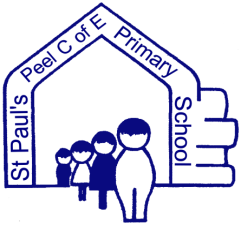 St. Paul’s Peel C.E. Primary School HOLIDAY PATTERN 2020-2021HOLIDAY PATTERN 2020-2021HOLIDAY PATTERN 2020-2021HOLIDAY PATTERN 2020-2021HOLIDAY PATTERN 2020-2021HOLIDAY PATTERN 2020-2021HOLIDAY PATTERN 2020-2021HOLIDAY PATTERN 2020-2021HOLIDAY PATTERN 2020-2021PUPIL DAYSPUPIL DAYSPUPIL DAYSSCHOOL DAYS PER HALF TERMBANK HOLIDAYBANK HOLIDAYBANK HOLIDAYSCHOOL DAYS PER HALF TERMSCHOOL CLOSURESCHOOL CLOSURESCHOOL CLOSURESCHOOL DAYS PER HALF TERMSCHOOL CLOSEDSTAFF TRAININGSCHOOL CLOSEDSTAFF TRAININGSCHOOL CLOSEDSTAFF TRAININGYEAR 6 TESTSYEAR 6 TESTSYEAR 6 TESTSMonTuesWedWedThursThursFriAUTUMN OPENSept 20201223343478991010113414151616171718342122232324242534October28293030112345677889341213141415151634192021212222233426272828292930AUTUMN HALF TERMNovember23445563491011111212133416171818191920342324252526262734December3012233434789910101134141516161717183421222323242425AUTUMN CLOSEJan 20212829303031311AUTUMN CLOSE456677830111213131414153018192020212122302526272728282930February1233445308910101111123015161717181819SPRING HALF TERM2223242425252628March1233445288910101111122815161717181819282223242425252628April29303131112SPRING CLOSE5677889SPRING CLOSE1213141415151619202121222223292627282829293029May345566729101112121313142917181919202021292425262627272829June31122334SUMMER HALF TERM78991010113214151616171718322122232324242532July2829303011232567788932121314141515193219202121222223322627282829293032TOTAL PUPIL DAYSTOTAL PUPIL DAYSTOTAL PUPIL DAYSTOTAL PUPIL DAYSTOTAL PUPIL DAYSTOTAL PUPIL DAYSTOTAL PUPIL DAYSTOTAL PUPIL DAYS190